27.10.2015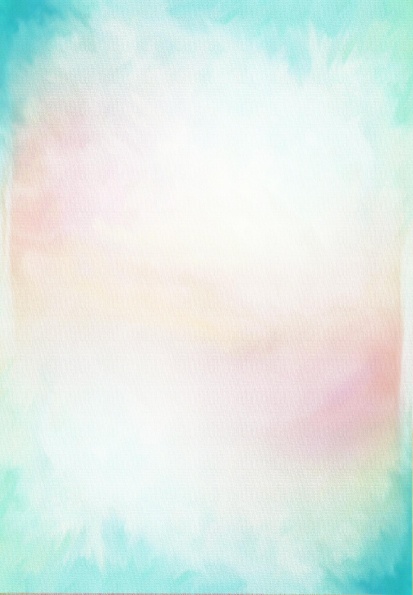 Всеукраїнська науково-практична конференція«Проблеми організації дослідно-експериментальної діяльності в галузі навчання природничо-математичних дисциплін»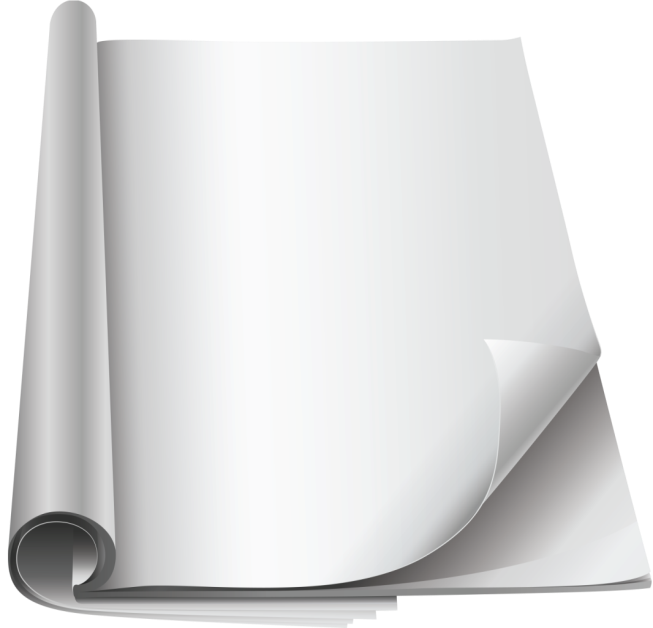 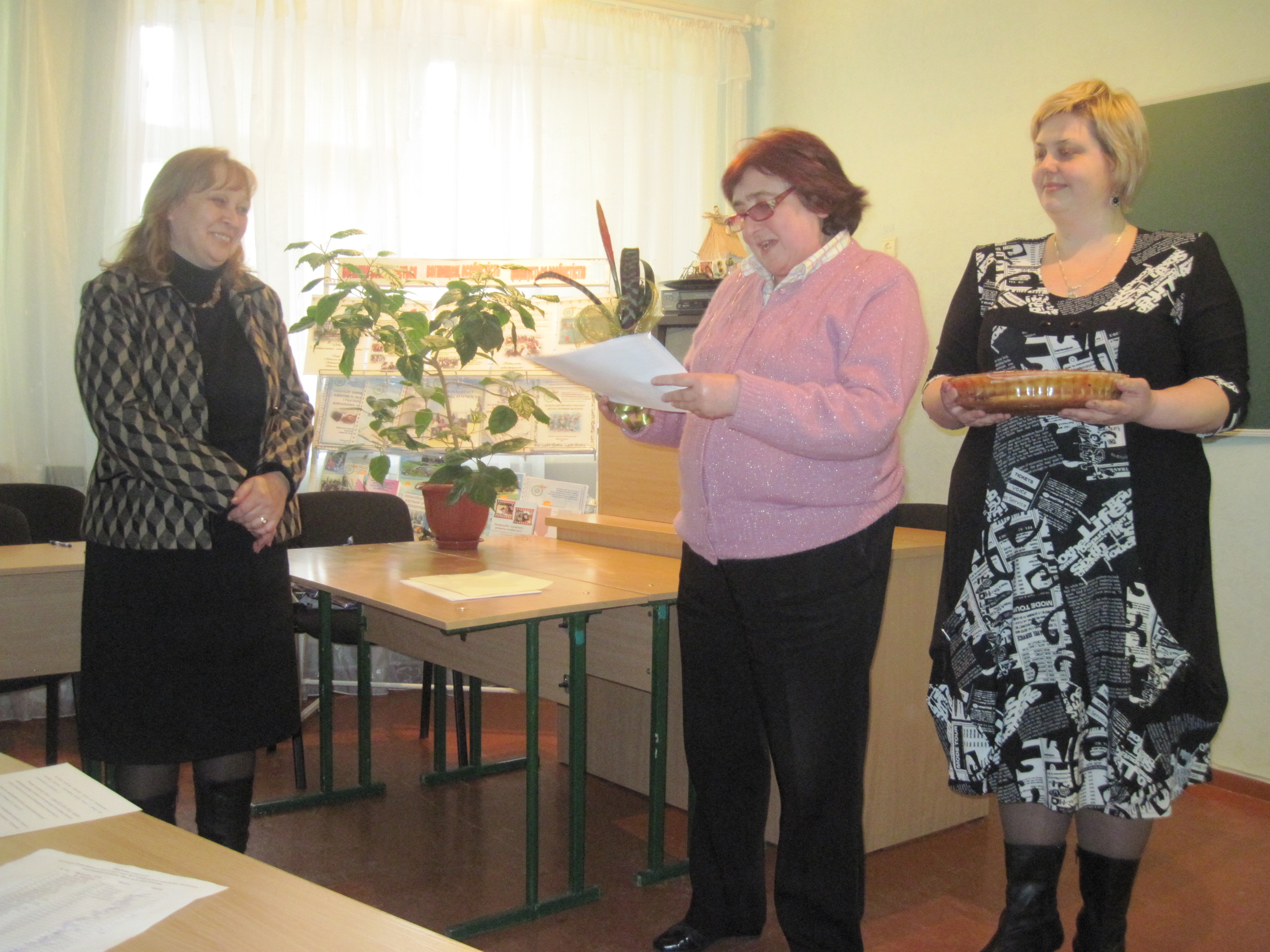 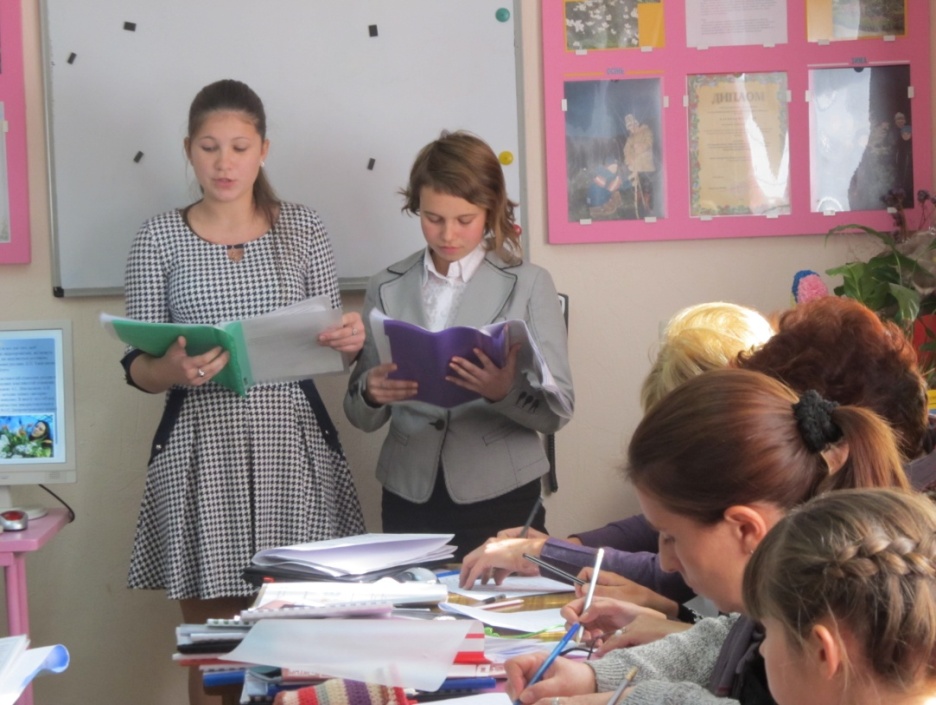 